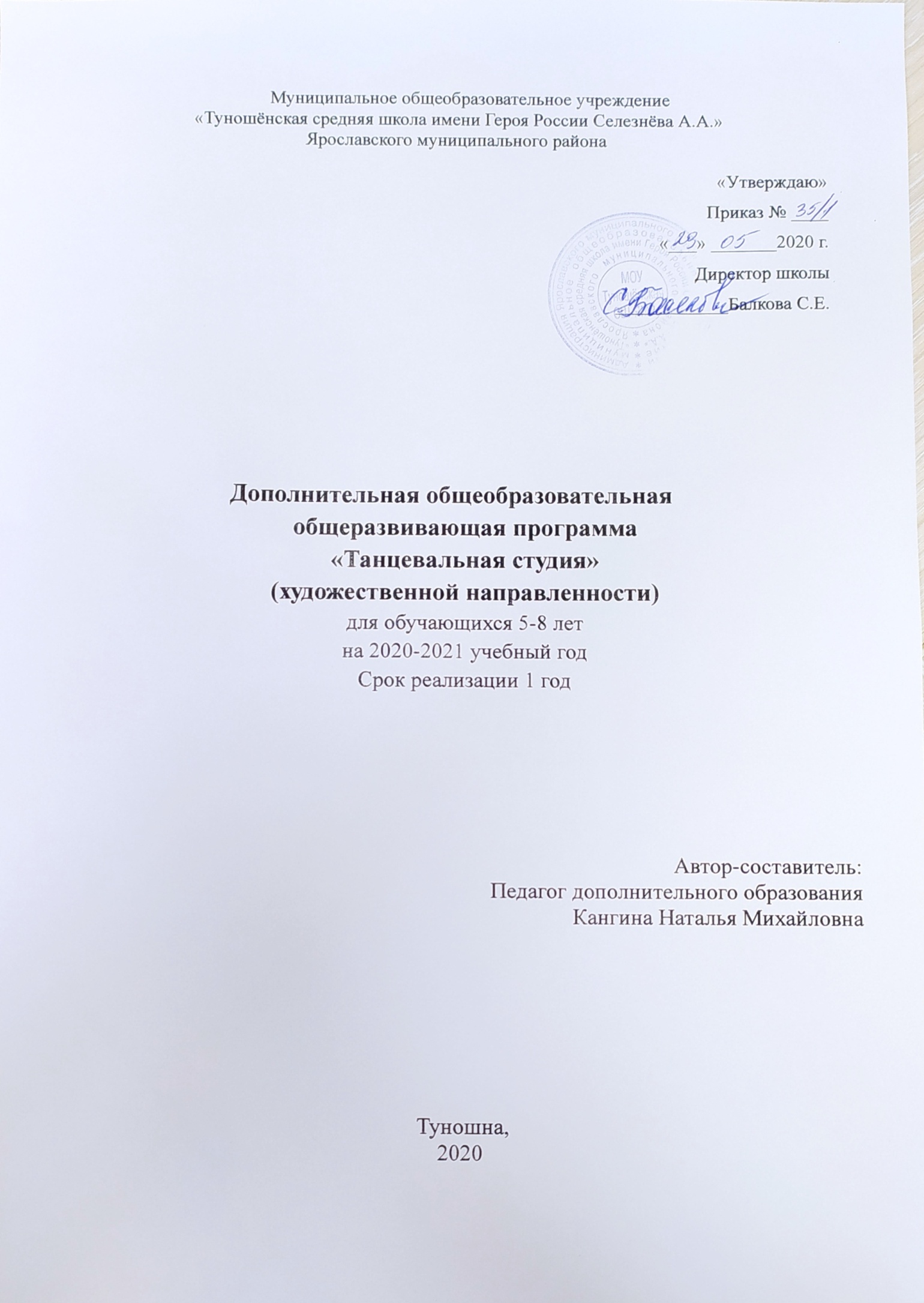 Раздел 1. пояснительная записка  Творческая деятельность человека, как правило, обусловлена теми способностями,которые формируются в ранние дошкольные и школьные годы. Она стимулирует развитие индивидуальности ребенка, его талантов, умственных и физических способностей. Особым видом творческой деятельности детей является изучение и практическое освоение танца.  В связи с активной популяризацией хореографии в последнее время, дети сталиприходить в танцевальные студии значительно в раннем возрастем, поэтому возникла необходимость разработки особенного подхода и программы для работы с ними.Данная программа является результатом практического опыта автора, его педагогической, балетмейстерской и исполнительной деятельности и имеет художественную направленность.Актуальность: Программа нацелена на развитие хореографических данных детей, получение практических и теоретических знаний в игровой форме, развитие музыкальности и чувства ритма, способности концертировать своё внимание, что подготовит детей к более серьезному и глубокому изучению хореографии в дальнейшем.В программе учитываются основные постулаты педагогики: от простого – к сложному, постепенность накапливаемых знаний и умений, преемственность знаний и т.д. Программа ориентирована на развитие танцевальных способностей, физического здоровья, музыкальности, прививание любви к хореографии и творчеству в целом.Новизна программы заключается в том, что позволяет подготовить детей дошкольного и школьного возраста (5-8 лет) к освоению предмета хореографии, направлению эстрадного и современного танца.Цель программы: обучение основам хореографического искусства.Освоение программы предполагает решение ряда следующих задач:Обучающие:-дать элементарные знания хореографической грамоты,-научить детей двигаться под музыку передавая её темповые и динамическиеособенности.Воспитательные:-создать коллектив и воспитывать чувство коллективизма;-воспитать трудолюбие и умение добиваться цели;-научить организации учебного занятия.Развивающие:-развить природные данные детей,-приобретение навыков элементарной координации,-выработка чувства ритма,-развитие музыкального слуха,-развитие образного мышления.Отличительной особенностью данной образовательной программы является то, что она позволяет выровнять возможности детей, используя в процессе их обучения, индивидуальный подход, а также грамотно применяя систему коррекции природных хореографических данных, путем вовлечения в игру и исполнения специальных упражнений.Ожидаемые результаты обучения.По окончании первого года обучения дети должны овладеть азами хореографического образования: усвоить основы хореографической и музыкальной грамоты и, соответственно, технику исполнения базовых движений, а также научиться элементарной координации собственного тела в пространстве.Учащиеся должны знать:первоначальные навыки постановки корпуса и рук;I, II, III, VI позиции ног;отличие выворотного движения ног от невыворотного;музыкальные ритмы;методику исполнения простых танцевальных шагов.Должны уметь:делать простые танцевальные шаги: марш, галоп, танцевальный бег;танцевать элементарные детские танцы;исполнять I, II, III, VI позиции ног;развить общую координацию;первоначально сформировать свод стопы;обладать чувством ритма;ритмично двигаться под музыку;сидеть на поперечном шпагате не выше, чем 20 см от пола,делать мостик из положения лежа, иметь выворотную, открытую «лягушку» вположении «сидя».Формы подведения итогов реализации образовательной программы.-контрольные занятия по каждой теме;-открытые занятия для родителей и других гостей;-участие каждого учащегося конкретно в постановочной работе, перерастающей всценическую практику;Сроки реализации программы.                                                                       Программа рассчитана на 1 год и предусматривает учебную нагрузку в объеме 136 часов в год.                                                                                                                               Форма организации учебного процесса - групповые занятия.Занятия проводятся 4 раза в неделю по 45 минут.Используются такие формы проведения занятий как практическое занятие, беседа, игра, самостоятельная работа, открытое занятие.В ходе проведения занятий используются такие формы организации деятельности обучающихся как групповая, индивидуальная, подгрупповая.Структура учебного занятия состоит из трех частей: подготовительной, основной и заключительной.В подготовительной части занятия обучающиеся сосредотачивают внимания, подготавливают суставно-мышечный аппарат, сердечно-сосудистую и дыхательную системы для последующей работы. В основной части занятия обучающиеся развивают свои физические данные и изучают новый материал. В заключительной части занятия подводятся итоги.Возраст детей, участвующих в реализации ДООП.                                                              Программа разработана для занятий с учащимися 5-8 лет.                                                           Раздел 2.Учебно- тематический план.Раздел 3. Содержание .Тема 1. Введение.Теория. Знакомство с понятием «хореография», а также с танцевальными жанрами.Правила проведения занятий. Построение детей и перестроение во время урока.Практика. Изучение поклона.Тема 2. Изучение музыкальных ритмов.Теория. Что такое ритм. Сильные и слабые доли. Затакт.Практика. Изучение сильной и слабой доли. Развитие ритмического слуха в формеигры «Прохлопай ритм» и «Оркестр ложкарей» (под музыку и без музыки). Разбортанцевального движения с его ритмической организацией.Тема 3. Изучение танцевальных шагов.Теория. Правила постановки стопы. Выворотная постановка стопы.Практика. Марш (в том числе со сменой темпо-ритма и по разной траектории в зале).Шаг «высокое колено». Шаг подскок. Шаг галоп. Танцевальный бег. Шаг притоп.Топотушки. Шаг на высоких полупальцах.Тема 4 Музыкально-ритмические игры.Теория. Знакомство с правилами игры.Практика. «Самолет» - укрепление икроножных игр, развитие моторики рук,ориентация в пространстве зала, развитие ритмического чувства и музыкального слуха.«Пожалуйста» - закрепление изученного материала и непроизвольный контрольусвоенного, воспитание вежливости и внимания.«Земля-небо, право-лево» - развитие внимания, обучение конкретному материалу иконтроль его усвоения.«Нарисуй музыку словами...» - развитие воображения, фантазии, умения слушатьмузыку и слышать ее.«Море волнуется...» - развитие творческой выдумки, детской фантазии, умениерисовать образ движением.Практика. «День и ночь» - умение различать характер музыки, чередовать процессвозбуждения (активного движения) с процессом торможения (покоя), развитие реакции ребенка и контроля за своими действиями.Тема 5. Изучение элементарных детских танцев-этюдов. Постановочная работа.Теория. Разбор, проучивание и заучивание очень простых танцев-этюдов на детскуютематику в синхронном исполнении.Практика. Постановочная работа танцевальных номеров.Тема 6. Элементарное изучение хореографической грамоты.Теория. Ознакомление с позициями ног и рук. Понятие выворотного и невыворотногоположения. Усвоение понятия опорной и работающей ноги.Практика. Изучение, I, II, III позиций ног. Изучение подготовительного положения, I и III позиций рук. Постановка корпуса.Тема 7. Партерный экзерсис.Теория. Знакомство с партерным экзерсисом, как видом занятия, позволяющим снаименьшими затратами энергии достичь сразу трех целей: повысить гибкость суставов, улучшить эластичность мышц и связок, нарастить силу мышц.Мышцы и суставы подготавливаются к освоению хореографических дисциплин,требующих высокого физического напряжения. Эти упражнения также способствуют исправлению некоторых недостатков в корпусе, ногах и помогают выработать выворотность ног, развить гибкость, эластичность стоп.Практика. Упражнения:- на напряжение и расслабление мышц тела;- на улучшение эластичности мышц плеча и предплечья, развитие подвижностилоктевого сустава;- на развитие гибкости плечевого и поясного суставов;- на укрепление мышц брюшного пресса;- на улучшение гибкости позвоночника;- на улучшение подвижности тазобедренного сустава и эластичности мышц бедра;- на улучшение гибкости коленных суставов;- для развития выворотности ног и танцевального шага;Тема 8 Гимнастика.Теория. Знакомство с правилами исполнения упражнений. Правила выполненияупражнений с опорой на руки.Практика. Упражнения:- «мост» из положения лежа,- кувырок боковой,- «березка»,- кольцо.- шпагаты,- кувырок вперед и назад.Тема 9. Контрольно-итоговые занятия.Практика. Выполнение тестовых заданий на открытом уроке: на развитие ритма; на подвижность шейного отдела позвоночника; на оценку гибкости позвоночника и подвижность коленных суставов; на музыкальный слух, чувство ритма и темпа; на оценку подвижности тазобедренных суставов, эластичность мышц бедра;Раздел 4. Обеспечение.  Для успешной и качественной реализации данной программы необходимо иметь определенный обеспечение методическими ресурсами.Материальная база:1. Танцевальный класс площадью 3-4 кв.м. на одного человека, высотой не менее 4м.; на полу линолеум.2. Сцена для постановочной работы4. Гимнастические коврики, резинки, мячи, кубы и степы.Материально-технические средства обучения:  Аудио-аппаратура, с колонками и качественным звуком, воспроизводящая CD, MP3 и USB носители. Желательно наличие дистанционного пульта от данной аппаратуры.Музыкальный материал, записанный на советующих аппаратуре носителях:музыка для общеразвивающего экзерсиза (современно-популярного и детского характера)Раздел 5.Формы аттестации и оценочные материалы.Раздел 6.Список информативных источников.А. Я. Ваганова. Основы классического танца. Санкт-Петербург 2000Джозеф С. Хавилер. Тело танцора. «Новое слово» 2007.Е. Н. Громова. Детские танцы из классических балетов. Санкт-Петербург 2000Л. В. Бухвостова, Н. И. Заикин, С. А, Щекотихина. Балетмейстер и коллектив. ОрелКонорова Е.В. Методическое пособие по ритмике в I и II классахмузыкальной школы. Выпуск 1 издательство “музыка”. Москва 1972 год.Конорова Е.В. Занятия по ритмике в I и IV классах музыкальнойшколы. Выпуск 2 Москва 1973 год.Лифиц И. Франио Г. Методическое пособие по ритмике,издательство Москва 1987 год.Руднева С.Д. Фиш 3 Ритмика. Музыкальное движение Москвапросвещение 1972 год.Ткаченко Т.С Народные танцы Москва 1975 Франио Г. Роль ритмики в эстетическом воспитаниидетей. Москва 1989 год.Календарно-тематическое планирование.№ п/пНазвание темыКол-во теорет.  часовКол-во практ.    часовВсего часов1.Введение в предметхореографии. Знакомство сэлементарными понятиями,принципы организации ипроведения занятия.1122.Изучение музыкальныхритмов.2463.Изучение танцевальных шагов.317204.Музыкально-ритмическиеигры.127285.Изучение элементарныхдетских танцев- этюдов.Постановочная работа.234366.Изучение хореографическойграмоты.2247.Партерный экзерсис.315188.Гимнастика.315189.Контрольно-итоговые занятия.-44ИТОГО17119136№ п/пФорма аттестации Оценка уровня освоения 1.Сдача нормативного раздела гимнастики Максимально правильное исполнение упражнения (зачет/незачет):-шпагаты по всем направлениям -наклоны корпуса и «мосты»- туры и вращения 2.Сдача нормативов раздела ОФПМаксимально правильное исполнение упражнений за 1 минуту (зачет/незачет):- присед за колени и присед за колени с выпрыгиванием - планки во всех вариациях- «бёрпи»- прыжок «поджатый»- прыжок «разножка» - отжимания- пресс3.Сдача нормативов раздела акробатики Максимально правильное исполнение упражнения (зачет/незачет):- «колесо» и «колесо на одной руке» - «рондад»- кувырки- перекаты и перекидные4. Самостоятельное сочинение танцевальных этюдов в разделе импровизация Зачет/незачет № п/пТемаКол-во часовДата1.Введение в предметхореографии. Знакомство сэлементарными понятиями,принципы организации ипроведения занятия.Изучение поклона.21 неделяИзучение музыкальных ритмов 6 часовИзучение музыкальных ритмов 6 часовИзучение музыкальных ритмов 6 часовИзучение музыкальных ритмов 6 часов2.Что такое ритм. Сильные и слабые доли. Затакт.21 неделя3.Изучение сильной и слабой доли. Развитие ритмического слуха в форме игры «Прохлопай ритм» и «Оркестр ложкарей» (под музыку и без музыки). Разбор танцевального движения с его ритмической организацией.42 неделяИзучение танцевальных шагов 20 часовИзучение танцевальных шагов 20 часовИзучение танцевальных шагов 20 часовИзучение танцевальных шагов 20 часов4.Правила постановки стопы. Выворотная постановка стопы.83-4 неделя5.Марш. Шаг «высокое колено». Шаг подскок. Шаг галоп. Танцевальный бег. Шаг притоп. Топотушки. Шаг на высоких полупальцах.125-7 неделяМузыкально-ритмические игры 28 часовМузыкально-ритмические игры 28 часовМузыкально-ритмические игры 28 часовМузыкально-ритмические игры 28 часов6.Знакомство с правилами игры.Изучение упражнений: «Самолет»,«Пожалуйста», «Земля-небо, право-лево» и т.д.128-10 неделя7.Изучение упражнений: «Нарисуй музыку словами», «Море волнуется», «День – ночь» и т.д.1211-13 неделя8.Повторение изученного материала с усложнением правил и добавлением инвентаря.414 неделяИзучение элементарных детских танцев- этюдов. Постановочная работа 16 часовИзучение элементарных детских танцев- этюдов. Постановочная работа 16 часовИзучение элементарных детских танцев- этюдов. Постановочная работа 16 часовИзучение элементарных детских танцев- этюдов. Постановочная работа 16 часов9.Разбор, проучивание и заучивание очень простых танцев-этюдов на детскую тематику в синхронном исполнении (ассоциации с животными и профессиями).4  15 неделя10.Постановочная работа танцевальных номеров.12 16-18 неделяИзучение хореографической грамоты 4 часаИзучение хореографической грамоты 4 часаИзучение хореографической грамоты 4 часаИзучение хореографической грамоты 4 часа13.Ознакомление с позициями ног и рук. 219 неделя14.Понятие выворотного и невыворотного положения. Усвоение понятия опорной и работающей ноги.219 неделяПартерный экзерсис 18 часовПартерный экзерсис 18 часовПартерный экзерсис 18 часовПартерный экзерсис 18 часов15.Знакомство с партерным экзерсисом.Изучение упражнений на:напряжение и расслабление мышц тела; на улучшение эластичности мышц плеча и предплечья, развитие подвижности локтевого сустава; на развитие гибкости плечевого и поясного суставов; на укрепление мышц брюшного пресса; на улучшение гибкости позвоночника; на улучшение подвижности тазобедренного сустава и эластичности мышц бедра; на улучшение гибкости коленных суставов; для развития выворотности ног и танцевального шага;1820-24 неделяПостановочная работа 20 часовПостановочная работа 20 часовПостановочная работа 20 часовПостановочная работа 20 часов16.Постановочная работа танцевальных номеров. 2024-29 неделяГимнастика 18 часовГимнастика 18 часовГимнастика 18 часовГимнастика 18 часов19.Знакомство с правилами исполнения упражнений. Правила выполнения упражнений с опорой на руки.229 неделя20.Изучение упражнений:- «мост» из положения лежа,- кувырок боковой,- «березка»,- кольцо.- шпагаты,- кувырок вперед и назад.1630-33 неделяКонтрольно-итоговые занятия 4 часаКонтрольно-итоговые занятия 4 часаКонтрольно-итоговые занятия 4 часаКонтрольно-итоговые занятия 4 часа21.Выполнение тестовых заданий на открытом уроке: на развитие ритма; на подвижность шейного отдела позвоночника; на оценку гибкости позвоночника и подвижность коленных суставов; на музыкальный слух, чувство ритма и темпа; на оценку подвижности тазобедренных суставов, эластичность мышц бедра;434 неделяИТОГО13634 недели